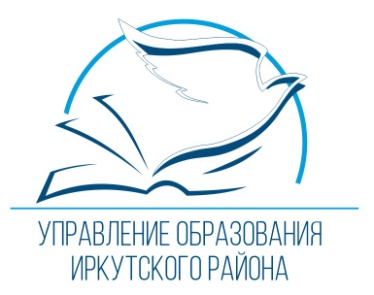 Управление образованияадминистрации Иркутского районного муниципального образованияМодель сопровождения профессиональногосамоопределения детей и молодежи в Иркутском районном муниципальном образовании «Территория выбора»на 2021-2025 гг2021 гПаспорт муниципального проектаПояснительная записка.Актуальность проекта. Об актуальности профориентационной проблематики свидетельствуют как стратегические решения, принятые на различных уровнях управления, так и усиливающееся внимание к ней различных социальных институтов – предприятий бизнес-сферы, образовательных организаций, родительской общественности.Особенности социально-экономического развития страны и региона, изменяющиеся требования современного высокотехнологичного производства к уровню профессиональной подготовки кадров актуализируют проблемы профессиональной ориентации обучающихся. При этом профессиональные намерения значительной части выпускников общеобразовательных организаций зачастую не соответствуют потребностям экономики в кадрах определенной профессии и квалификации. Поэтому необходимо подготовить сегодняшних школьников к жизни и деятельности в условиях новой технологической и социальной реальности, решить проблему кадров для новой российской экономики. Прогнозный фон развития профессиональной деятельности меняет смысл профессиональной ориентации. На смену обеспечения выбора профиля, конкретной профессии и направления профессиональной подготовки приходит формирование способности к успешной профессиональной самореализации в динамично меняющихся условиях. Ключевым условием успешной самореализации личности становится профессиональная и карьерная мобильность, готовность к осознанному выбору профессии, смене профессии, к профессиональной трансформации в течение всей трудовой деятельности.Профессиональная ориентация позиционируется как общегосударственная задача. В настоящее время государственная система профессиональной ориентации представлена на уровне субъектов Российской Федерации. Закон РФ от 19.04.1991 № 1032-1 «О занятости населения в Российской Федерации» наделяет органы государственной власти субъектов Российской Федерации в области содействия занятости населения полномочиями по организации профессиональной ориентации граждан (ст. 7.1-1). Принят Федеральный государственный стандарт государственной услуги по организации профессиональной ориентации граждан в целях выбора сферы деятельности (профессии), трудоустройства, прохождения профессионального обучения и получения дополнительного профессионального образования (утв. Приказом Минтруда России от 23.08.2013 № 380н). Новый импульс профессиональной ориентации дают Указы и Поручения Президента Российской Федерации В.В. Путина и решения Правительства Российской Федерации по реализации государственной политики в области образования и науки, популяризации рабочих и инженерных профессий, развития системы подготовки рабочих кадров и формирования прикладных квалификаций.В законодательстве Иркутской области профессиональная ориентация обозначена как научно обоснованная система действий по сопровождению профессионального самоопределения на всех уровнях его реализации; неотъемлемый элемент кадровой политики области и часть двух сопряженных систем: непрерывного образования и эффективной занятости. Актуальность системы профориентационной работы, представленной в Модели, соотносится с базовыми принципами и ключевыми положениями Концепции развития системы сопровождения профессионального самоопределения детей и молодежи Иркутской области на 2021-2025 гг.Профориентация в настоящее время является важным направлением работы образовательных организаций. Профориентационная работа должна носить ценностный характер, и основной ценностью для ребенка при выборе профессии должны стать не престижность и высокая заработная плата, а получение удовольствия от работы, от того, что она нравится, получается. Такое ценностное отношение к выбору профессии нужно взращивать в ребенке с детского сада. Работа по профессиональному самоопределению предполагает развитие познавательных процессов, эмоционально-волевой и коммуникативной сферы, мотивации. Учитывая, что именно в школе происходит эмоциональное, социальное и психическое становление личности, необходимо использовать все возможности системы образования. Решение задач профориентации осуществляется в различных видах деятельности школьников (познавательной, общественно-полезной, коммуникативной, игровой, производительном труде).Профориентация реализуется в процессе организации учебно-воспитательной, внеурочной и внешкольной работы с обучающимися, при этом нужно учитывать, что реализация практикоориентированных форм профориентации требует погружения обучающегося в реальный профессиональный контекст и, как правило, не может осуществляться только в общеобразовательных организациях. Поэтому работа по организации практикоориентированных форматов сопровождения профессионального выбора требует налаживания тесного социального партнерства школ с «внешним контуром профориентации» – организациями дополнительного образования детей, профессиональными образовательными организациями, вузами, предприятиями экономической и социальной сферы. Эффективность профессионального самоопределения повышается, если деятельность по его сопровождению направлена не только на обучающегося, но и на его семью, которая выступает определяющим фактором самоопределения. В процессе сопровождения профессионального самоопределения обучающихся образовательные организации должны учитывать особенности семейных стратегий, подбирая в зависимости от этого различные подходы, методики и методы работы.Таким образом, управление профориентацией можно рассматривать как процесс, основой которого являются субъектно-объектные отношения, где объектом выступает профессиональное самоопределение личности, субъектом же – сама личность и социальные институты, воздействующие на нее:семья; психологические центры и службы; учреждения общего, дополнительного и профессионального образования; средства массовой информации; организации и предприятия; государственные органы власти и управления.Профессиональная ориентация состоит из нескольких взаимосвязанных этапов работы с обучающимися: просвещение (информация), диагностика, консультирование, подбор, адаптацию (профессиональную, производственную и социальную).Модель профессионального самоопределения детей и молодежи в ИРМО:- направлена на создание единого профориентационного пространства; - обеспечивает охват всех участников образовательного процесса (обучающихся, педагогов, родителей (законных представителей) несовершеннолетних;- предполагает пятиступенчатую реализацию, включая детей от дошкольных учреждений до старшеклассников общеобразовательных учреждений.Практическая значимость модели определяется становлением системы профориентационной работы в образовательных учреждениях и способствует позитивным изменениям:- координации деятельности основных участников образовательного процесса ОУ с другими структурами в процессе взаимодействия как активных участников (субъектов) профессионального самоопределения;- насыщению содержательной части (системность, преемственность, вариативность образовательных программ, форм и методов);- способствует самоопределению обучающихся в предпрофильной подготовке и профильном обучении;- расширению возможностей выбора образовательных маршрутов на основе выбора профиля обучения, курсов внеурочной деятельности, тематики проектных работ, самостоятельного выбора направления профпрактик, прохождения профпроб, направленностей дополнительного образования и др.;- расширению круга социальных партнеров и партнеров в системе образования; подготовке педагогов к обновлению имеющихся рабочих программ основной образовательной программы, а также к разработке и реализации профориентированных программ по реализации внеурочной деятельности.Модель основана на взаимодействии дошкольных, общеобразовательных профессиональных образовательных организаций, учреждений дополнительного образования,  администрации  и Центра занятости населения Иркутского районного муниципального образования, социальных партнеров и потенциальных работодателей.Описание модели.Основные определения и понятия.Объекты профориентации – обучающиеся образовательных учреждений Иркутского района.Субъекты профориентации – образовательные учреждения дошкольного, начального, среднего и высшего профессионального образования, органы управления образованием, службы (центры) занятости, работодатели – государственные и негосударственные предприятия (организации), учреждения, семья и семейное окружение, личный круг общения обучающихся.Профессиональное самоопределение – процесс образования, развития и формирования личностной зрелости, проявляющейся в самостоятельном процессе планирования, корректировки и реализации плана своего профессионального будущего, выбор карьеры, сферы приложения сил и личностных возможностей; это определение человеком себя относительно выработанных в обществе (или принятых данным человеком) критериев профессионализма. Это длительный процесс согласования внутриличностных и социально-профессиональных потребностей, который происходит на протяжении трудового пути. Профессиональные склонности – избирательная направленность индивида на определенную деятельность.Профессиональная ориентация – комплекс психолого-педагогических и медицинских мероприятий, направленных на оптимизацию процесса трудоустройства в соответствии с желаниями, склонностями, способностями и с учетом потребности в специалистах народного хозяйства, а также формирование потребности и готовности к труду в условиях рынка, многоукладности форм собственности и предпринимательства.Профессиональная диагностика – система действий, направленных на выявление определенных склонностей (способностей, интересов) личности к той или иной профессиональной деятельности, с помощью разработанных методик и различного инструментария.Профессиональное информирование – часть системы профессиональной ориентации обучающихся, обеспечивающее предоставление информации: о состоянии и перспективах развития рынка труда, особенностях профессий и специальностей, возможностях получения профессионального образования и дальнейшего трудоустройства, об условиях труда, уровне его оплаты и т.п. Профессиональное просвещение – предусматривает вооружение обучающихся определенной совокупностью знаний о социально-экономических и психофизиологических особенностях различных профессий; об условиях правильного выбора одной из них; воспитание положительного отношения обучающихся к различным видам профессиональной и общественной деятельности; формирование мотивированных профессиональных намерений, в основе которых лежит осознание ими социально-экономических потребностей и своих психофизиологических возможностей.Профессиональное воспитание (развитие) – формирование положительного отношения обучающихся к различным видам профессиональной деятельности; формирование профессиональных и личностных качеств, навыков, способов и стратегий профессиональной культуры человека – основы для решения актуальных социальнопрофессиональных задач.Система профессиональной ориентации включает в себя следующие компоненты: профессиональное просвещение (профинформирование), профессиональное воспитание, профессиональная (личностная) диагностика, профессиональная консультация, профессиональный отбор, профессиональная адаптация.Основания для разработки.1) Федеральный Закон Российской Федерации от 29.12.2012 года №273-Ф3 «Об образовании в Российской Федерации»;2) Указ Президента Российской Федерации от 7 мая 2018 г. №204, задача: «Формирование эффективной системы выявления, поддержки и развития способностей и талантов у детей и молодежи, основанной на принципах справедливости, всеобщности и направленной на самоопределение и профессиональную ориентацию всех обучающихся»;3) Закон Российской Федерации от 19 апреля 1991 года №1032-1 «О занятости населения в Российской Федерации»;4) Инвестиционная стратегия Иркутской области до 2025 года, утвержденная распоряжением Правительства Иркутской области от 28 августа 2014 года №701-рп;5) Национальный проект «Образование», утвержденный на заседании президиума Совета при Президенте Российской Федерации по стратегическому развитию и национальным проектам 3 сентября 2018 г. № 10;6) Федеральный государственный стандарт государственной услуги по организации профессиональной ориентации граждан в целях выбора сферы деятельности (профессии), трудоустройства, прохождения профессионального обучения и получения дополнительного профессионального образования, утвержденный приказом Министерства труда и социальной защиты Российской Федерации от 23.08.2013 г. № 380-н;7) Указ Президента Российской Федерации от 7 мая 2018 года № 204 «О национальных целях и стратегических задачах развития Российской Федерации на период до 2024 года»;8) Основы государственной молодежной политики Российской Федерации на период до 2025 года, утвержденные распоряжением Правительства Российской Федерации от 29 ноября 2014 года № 2403-р; 9) Положение о профессиональной ориентации и психологической поддержке населения в Российской Федерации, утвержденное постановлением Министерства труда и социального развития Российской Федерации от 27 сентября 1996 года № 1; 10) Письмо Министерства образования и науки Российской Федерации от 02.02.2016 № ВК-163/07 «О направлении методических рекомендаций» (с «Методическими рекомендациями по подготовке и организации  профессионального профессионального ориентирования обучающихся с инвалидностью и ОВЗ в инклюзивных школах».Проблемы, на решение которых направлен Проект Организационные:1. Отсутствие системной работы по организации профориентационной подготовки обучающихся.2. Не выработаны показатели эффективности работы по профессиональному самоопределению на муниципальном уровне, и как следствие отсутствует система мониторинга данной деятельности.3. Отсутствие преемственности работы по профессиональному самоопределению на разных уровнях образования.4. Отсутствие работы «на опережение», в рамках профессионального консультирования. 5. Недостаточная разработанность эффективных программ для реализации социального заказа в условиях увеличения требований к выпускникам образовательных организаций.Личностные:6. Противоречие между стремлением молодежи занять определѐнное социальное положение и неверная оценка своих личных профессиональных интересов, склонностей и способностей, а также уровня физического и психо-эмоционального развития.7. Наличие затруднений в самостоятельном выборе профессий, определении и оценке своих перспектив профессионального развития.8. Нестабильные всплески интереса к профессиям и труду.Для решения обозначенных проблем разработана муниципальная модель профориентации, направленная на профессиональное определение выпускников Иркутского района на региональный и районный рынок труда.Цель: создание условий для профессионального самоопределения и профессиональной ориентации детей в соответствии с желаниями, способностями, индивидуальными и возрастными  особенностями каждой личности с учетом социокультурной и экономической ситуации в регионе и Иркутском районе.Задачи:1. Создать нормативно-правовою базу по сопровождению профессионального самоопределения детей.2. Сформировать муниципальную информационную среду сопровождения профессионального самоопределения обучающихся, в т.ч. детей с ОВЗ.3. Обеспечить психолого-педагогическое, информационное и методическое сопровождение процесса профессионального самоопределения обучающихся, в т.ч. детей с ОВЗ.4. Создать муниципальную систему мониторинга деятельности по сопровождению профессионального самоопределения.5. Обеспечить условия повышения профессиональных компетенций педагогов образовательных учреждений в вопросах сопровождения профессионального самоопределения.6. Создать условия для организации вариативных форм профессиональных «проб» на всех уровнях обучения.7. Обеспечить сформирование личностных качеств обучающихся, способствующих успешной профессиональной адаптации в условиях рыночной экономики.8. Обеспечить консультационно-методическое сопровождение образовательных организаций и педагогических работников по  вопросам сопровождения профессионального самоопределения.9. Создать условия для мотивации участия обучающихся в конкурсах различного уровня.Этапы и сроки реализации.I этап: подготовительный: январь 2021 - август 2021 Результаты: Разработана муниципальная модель сопровождения профессионально самоопределения детей и молодѐжи Иркутского района на 2021-2025 годы. Определѐн круг социальных партнѐров. Разработка нормативных документов, плана совместной деятельности образовательных учреждений с социальными партнерами и предприятиями района. Определение зон ответственности соисполнителей проекта. Разработка критериев оценки эффективности Проекта. Теоретическая подготовка участников к реализации Проекта. Обеспечение необходимых условий и ресурсов для основного этапа реализации Проекта.II этап: реализация программных мероприятий: сентябрь 2021- май 2025 Результаты: Выполнен план мероприятий проекта. Осуществлѐн промежуточный мониторинг. Реализованы мероприятия муниципального проекта. Осуществлена корректировка и актуализация плана совместной деятельности образовательных учреждений с социальными партнерами и предприятиями района. Апробирована и доработана система мониторинга. Осуществлена корректировка содержания Проекта, внесены изменения в формы сотрудничества с учреждениями.III этап: аналитический (завершающий) май - сентябрь 2025 Результаты: Подведены итоги, выполнен анализ эффективности и результативности реализации Проекта.Организация системы сопровождения профессионального самоопределения и профессиональной ориентации.Основные направления сопровождения профессионального самоопределения:социальное партнерство с предприятиями района и центром занятости города Иркутска;взаимодействие с образовательными учреждениями (СПО, ВПО);«профессиональные пробы»;психолого-педагогическое сопровождение как многоуровневая система на основе преемственности, имеющая на каждом этапе свои особенности развития профессионального самоопределения личности (детский сад -начальная школа - основная школа - средняя школа- профессиональные образовательные организации);просветительская работа среди родительского сообщества, организация «Родительского всеобуча».Принципы сопровождения профессионального самоопределения:Личностная ориентация – нацеленность всей работы по сопровождению профессионального самоопределения на подготовку сильной, самостоятельной и ответственной личности, на создание условий для ее саморазвития и самореализации.Непрерывность и последовательность – учет постепенного и продолжительного характера процесса профессионального самоопределения детей и молодёжи, что требует преемственности в подходах и методах работы на всех ступенях образования, начиная с дошкольного и заканчивая дополнительным профессиональным образованием. Реализация этого принципа предполагает формирование у детей и молодёжи набора профориентационно значимых компетенций, выражающихся в готовности самостоятельно:проектировать свой профессионально-образовательный маршрут;ориентироваться в профориентационно значимой информации;совершать осознанный и ответственный выбор в отношении своей профессионально-карьерной траектории, а также воплощать принятоерешение, преодолевая возможные трудности;совершенствовать свой профессиональный образовательный уровень.Практикоориентированность предполагает использование в качестве ведущего инструмента профессионального самоопределения формирование собственного профориентационно значимого опыта обучающегося, а не  «убеждение» его посредством внешнего воздействия на его сознание. Реализация практикоориентированных форм профориентации требует погружения обучающегося в реальный профессиональный контекст и поэтому, как правило, не может осуществляться непосредственно в общеобразовательных организациях.Социальное партнерство – принцип, предполагающий организацию сопровождения профессионального взаимодействия в тесном взаимодействии образовательных организаций дошкольного, общего, профессионального, высшего, дополнительного образования друг с другом, а также с работодателями и их объединениями, родителями учащимися, службами занятости, средствами массовой информации, органами муниципального самоуправления и другими субъектами.Целостность – принцип, рассматривающий профессиональное самоопределение обучающихся в контексте его социального и личностного самоопределения и предполагающий органичное сочетание профориентационной работы с другими задачами образования и социализации детей и молодежи.Системность и комплексность деятельности по сопровождению профессионального самоопределения детей и молодёжи предполагает ее координацию на муниципальном уровне управления, нацеленную на формирование единой (по своим целям и используемым подходам) профориентационной среды в районе.Доступность, независимо от конкретного места проживания и обучения, в получении профориентационных услуг, а также полной и объективной информации, необходимой для осуществления самостоятельного профессионально-образовательного выбора.Равноправие и добровольность – безусловное соблюдение права каждого на выбор профессии, добровольность в получении профориентационных услуг и рекомендательный характер профессиональных консультаций.Все обозначенные принципы имеют, в рамках модели равную силу и используются в комплексе. Исключение любого принципа неизбежно приводит к неэффективности работы по сопровождению профессионального самоопределения детей и молодёжи.Сопровождение профессионального самоопределения детей - это система работы по созданию организационно-управленческих и психолого-педагогических условий, обеспечивающих качество и результативность процесса профессионального самоопределения в контексте общего личностного развития и социализации детей и молодежи. Процесс системы сопровождения профессионального самоопределения детей и молодёжи составляет ядро образовательной подготовки детей к профессиональному выбору, нацеленной на формирование определенного набора профориентационно значимых компетенций.Организация процесса сопровождения профессионального самоопределения и создание единого профориентационного пространства.1. Формирование профессиональных компетенций у детей с учетом их возрастных особенностей.1 ступень: «Первые шаги в профессию». Дошкольное образование (5-7 лет) (через игровую деятельность). Направлена на профессиональное самоопределение дошкольников на основе формирования представлений о труде взрослых, назначении и содержании отдельных профессий: - получение знаний о 10 компетенциях профессионального труда; - формирование у воспитанников базовых понятийных представлений о мире труда и профессий; - информирование родителей (законных представителей) воспитанников об актуальности в потребности профессий на рынке труда; - организация сотрудничества с семьями воспитанников по вопросам формирования у детей дошкольного возраста представлений о различных профессиях, их роли в обществе и жизни каждого человека, положительного отношения к разным видам труда; - формирование у воспитанников навыков самостоятельной познавательной деятельности, подготовка их к решению задач согласно возрастным и психологическим особенностям; - развитие интереса к будущей профессии из Атласа новых профессий 3.0;- формирование у детей умения творчески комбинировать разнообразные события, связанные с миром профессий, создавая новый сюжет игры, делать это согласованно с партнером. 2 ступень: «Мир профессий». Начальная школа (1-4 классы) через урочную и внеурочную деятельность (общие сведения о мире профессий)  - получение знаний о 20 профессиях из Атласа новых профессий 3.0 (отрасли: здравоохранение, образование, строительство, сельское и лесное хозяйство, безопасность, транспорт, машиностроение, сфера обслуживания) профессионального труда; - разъяснение обучающимся общественной значимости различных профессий, их важности и необходимости; - привитие элементарных трудовых навыков, через реализацию базовых профессиональных проб; - развитие мотивации к учебе и труду через систему активных методов познавательной и профориентационной игры; - расширение представлений обучающихся о мире профессий, о понимании роли труда в жизни человека через участие в различных видах деятельности; - привитие уважительного отношения к представителям разных профессий, в том числе рабочей и обслуживающей направленности.3 ступень: «На пути к профессии». Основная школа (5-7 классы) (через урочную, внеурочную деятельность и практико-ориентированные технологии). Направлена на сопровождение профессионального самоопределения школьников средствами формирования психологической готовности к выбору профессии и профессиональной деятельности  (направлен на выявление профессиональных склонностей и интересов): - создание условий для профессиональной ориентации обучающихся через индивидуальные маршруты, систему работы педагогических работников, психологов, социальных педагогов; - подготовка обучающихся к самостоятельному выявлению соответствия требований выбранной профессии их способностям и возможностям, через диагностику ценностных ориентаций, установок в выборе профессии, профессиональной предрасположенности; - выбор профиля обучения за счѐт участия в проекте «Билет в будущее», профдиагностики ZAСОБОЙ, диагностики структуры сигнальных систем (Э.Ф. Зеер, А.М. Павлова, Н.О. Садовникова) и т.д.; - создание условий для формирования осознанного выбора профессии в соответствии со своими способностями, психофизическими данными и потребностями общества; - информирование обучающихся об особенностях различных сфер профессиональной деятельности, социальных и финансовых составляющих различных профессий, особенностях местного, регионального, российского и международного спроса на различные виды трудовой деятельности; - формирование у школьников устойчивых интересов к профессиональной деятельности;- развитие у школьников личностного смысла в приобретении познавательного опыта и интереса к профессиональной деятельности; - формирование представления о собственных интересах и возможностях (формирование образа «Я») и развитие у обучающихся компетенции для выбора профессиональной деятельности. 4 ступень: «Мой выбор: хочу, могу, надо». Основная школа (8-9 классы) через урочную, внеурочную деятельность и практико-ориентированные технологии: - знакомство школьников с требованиями современного рынка труда;- создание условия для приобретения обучающимися первоначального опыта в различных сферах социально-профессиональной практики;- подготовка к осознанному выбору профиля обучения.5 ступень: «Моя профессия». Средняя школа (10-11 классы) направлена на осознание своих способностей и возможностей с требованиями, предъявляемыми к выбранной профессиональной деятельности учащиеся:- оказание профориентационной поддержки обучающимся в процессе выбора будущей профессиональной деятельности; - обеспечение широкого диапазона вариативности обучения за счет комплексных и нетрадиционных форм и методов, применяемых в урочной, внеурочной деятельности и в воспитательной работе; - повышение конкурентоспособности обучающихся среди абитуриентов в ходе приемной кампании в вузы, ссузы, через участие в конкурсах, олимпиадах и т.д (см. приемные кампании по дополнительным баллам).2. Функции субъектов, обеспечивающих сопровождение профессионального самоопределения.Управление образования администрации Иркутского районного муниципального образования:- осуществляют координацию работы по сопровождению профессионального самоопределения детей и молодёжи;- информируют и содействуют в участии государственных образовательных организаций, расположенных на территории муниципального образования Иркутской области, в региональных, межрегиональных, всероссийских и международных мероприятиях по сопровождению профессионального самоопределения молодёжи;- обеспечивают условия для методического сопровождения системы сопровождения профессионального самоопределения детей и молодежи на уровне муниципального образования Иркутской области;- организуют взаимодействие с органами местного самоуправления, общественными молодежными объединениями и организациями, военными комиссариатами, медицинскими организациями, учебными заведениями и работодателями в реализации муниципальных программ и проектов целевой направленности по сопровождению профессионального самоопределения в соответствии с региональными, муниципальными и локальными планами.Дошкольные образовательные организации Иркутского района:- формируют и реализуют программы и планы работы по сопровождению профессионального самоопределения детей, с учетом их возрастных особенностей, а также по работе с родителями;- участвуют в реализации мероприятий для детей и их родителей.Общеобразовательные организации Иркутского района:- создают условия для проведения работы по сопровождению профессионального самоопределения обучающихся всех классов, на основе системы принципов, заявленных настоящей Моделью;- предусматривают включение в образовательные программы раздела по сопровождению профессионального самоопределения и его качественную реализацию на основе соответствующих планов работы;- обеспечивают организационно-техническое сопровождение освоения обучающимися сетевых практикоориентированных программ (профессиональные пробы и другое), реализуемых во взаимодействии с организациями профессионального, высшего и дополнительного образования и при участии работодателей;- обеспечивают профессиональную ориентацию содержания учебных предметов;- проводят мероприятия для обучающихся и их родителей по сопровождению профессионального самоопределения в соответствии с региональным и муниципальным планами;- разрабатывают и реализуют программы, направленные на развитие социально ориентированного молодежного предпринимательства, в том числе в рамках профильных классов.Организации дополнительного образования Иркутского района:- разрабатывают и реализуют дополнительные образовательные программы предпрофессиональной направленности;- участвуют в реализации сетевых практикоориентированных программ по сопровождению профессионального самоопределения для обучающихся общеобразовательных организаций;- участвуют в организации и проведении мероприятий различного уровня по сопровождению профессионального самоопределения детей и молодёжи;- разрабатывают и реализуют дополнительные программы, направленные на развитие социально ориентированного молодежного предпринимательства для детей и молодёжи.Профессиональные образовательные организации  на территории Иркутского района (ГАПОУ ПУ № 60 с. Оек):- участвует в реализации сетевых практикоориентированных программ по сопровождению профессионального самоопределения для обучающихся общеобразовательных организаций;- обеспечивает обучающихся общеобразовательных организаций и их родителей полной и объективной информацией о профессиях и специальностях, обучение которых осуществляется в данной образовательной организации, а также об условиях обучения;- разрабатывает и реализуют (совместно с работодателями) целевые программы и планы работы по сопровождению профессионального самоопределения для разных категорий и возрастов обучающихся;- создает условия для проведения работы по сопровождению профессионального самоопределения студентов и слушателей всех курсов;- реализуют индивидуальное психолого-педагогическое сопровождение студентов и слушателей, направленное на уточнение и оптимизацию их  профессионально-образовательного выбора, профессионально-образовательную и профессиональную идентификацию и адаптацию, построение личных профессионально-карьерных планов, помощь в трудоустройстве и другое;- разрабатывают и реализуют программы (модули, курсы, практики), направленные на развитие социально ориентированного молодежного предпринимательства;- проводят (при взаимодействии с работодателями) мероприятия для обучающихся, а также их родителей по сопровождению профессионального самоопределения в соответствии с региональными и муниципальными планами;- осуществляют (совместно с работодателями) постобразовательное сопровождение профессиональной карьеры выпускников.Центр занятости населения Иркутского района:- осуществляет профессиональное информирование обучающихся и выпускников общеобразовательных организаций, учителей и родителей о ситуации на рынке труда области и района, о профессиях, пользующихся спросом на рынке труда и возможностях их получения в образовательных организациях Иркутской области;- обеспечивают государственные гарантии в части оказания услуг по организации профессиональной ориентации в целях выбора сферы деятельности (профессии), трудоустройства, прохождения профессионального обучения и получения дополнительного профессионального образования;- участвуют в проведении региональных и муниципальных мероприятий по профессиональной ориентации обучающихся и молодежи;- взаимодействуют с органами местного самоуправления, общественными молодежными объединениями и организациями, военными комиссариатами, медицинскими организациями, образовательными организациями и работодателями в реализации муниципальной Модели.Рисунок 1.Модель сопровождения профессионального самоопределения и профессиональной ориентации3. Технологии, формы и методы:информационно-просветительские: беседы, экскурсии, тематические родительские собрания, выставки, профориентационные акции, дни открытых дверей, встречи с профессионалами, учебные исследования профориентационной направленности, цикл открытых уроков «Проектория», «Уроки настоящего», использование платформ «Навигатор поступления», «Навигатум», «Атлас профессий»;психолого-педагогические: профессиональная диагностика, в том числе с использованием ресурсов проекта «Билет в будущее», платформ «Профгид» и «Поступи онлайн»,   профессиональное консультирование, профессиональный подбор; игровые: ролевые и деловые игры, тренинги, активизирующие профориентационные методики; творческие презентации профессий;практико-ориентированные: учебно-практические проекты профориентационной направленности, мастер-классы, индустриальные экспедиции, производственные задания, профессиональные пробы, конкурсы и чемпионаты «Молодые профессионалы (WorldSkills)»; социальные и предпринимательские практики, деятельность технопарков «Кванториум», проект «Агробизнес-школа», реализация предпрофессиональных и практико-ориентированных программ дополнительного образования. В процессе сопровождения профессионального самоопределения все обозначенные выше технологии профессиональной ориентации используются в комплексе.4. Мониторинг системы работы по профессиональному самоопределению и профессиональной ориентации.Мониторинг состояния системы работы по профессиональному самоопределению и профессиональной ориентации должен осуществляться как комплексное системное изучение состояния и отслеживания динамики развития процесса и результатов работы по сопровождению профессионального самоопределения и профессиональной ориентации.Целью мониторинга является отражение состояния системы работы по сопровождению профессиональному самоопределению и профессиональной ориентации обучающихся и ее результатов.Задачи мониторинга:- разработка и использование единых нормативных материалов для проведения мониторинговых исследований;- формирование и внедрение единых требований к качеству работы по сопровождению профессионального самоопределения и профессиональной ориентации;- выявление актуального состояния системы работы;- изучение динамики развития процессов работы;- обеспечение всех субъектов, участвующих в процессе сопровождения профессионального самоопределения и профессиональной ориентации, информацией, полученной при осуществлении мониторинга для принятия управленческих решений.Принципы мониторинга: непрерывность, системность, объективность, диагностико-прогностическая направленность.Модуль 1. Мониторинг организации сопровождения обучающихся, направленного на самоопределение и профессиональную ориентацию. Определяет преемственность и системность сопровождения, взаимодействие субъектов сопровождения, сопровождение различных целевых обучающихся (детей с инвалидностью и ОВЗ).Критерии  и показатели мониторинга организации сопровождения обучающихся, направленного на самоопределение и профессиональную ориентацию:Преемственность и системность сопровождения: количество участников, посетивших мероприятия;количество участников проекта по ранней профессиональной ориентации школьников «Билет в будущее»;численность общеобразовательных организаций, принявших участие в проекте «Билет в будущее»;количество участников открытых онлайн-уроков «Проектория»;количество реализуемых практико-ориентированных программ;доля обучающихся, охваченных практико-ориентированными программами;количество профессиональных проб, пройденных обучающимися.Сопровождение различных целевых обучающихся (детей с инвалидностью и ОВЗ):количество обучающихся с инвалидностью и ОВЗ, охваченных профориентационными мероприятиями;количество информационно-просветительских мероприятий для родителей детей с ОВЗ по вопросам ранней профориентации и профориентационного самоопределения;доля выпускников с ОВЗ, принявших участие в профориентационных мероприятиях.Взаимодействие субъектов сопровождения:количество образовательных организаций, имеющих договоры с предприятиями, социальными партнерами;количество мероприятий с участием представителей работодателей;удовлетворенность родителей (законных представителей) качеством деятельности по профессиональному самоопределению и профессиональной ориентации.Модуль 2. Мониторинг условий образовательной среды профориентационной направленности.Определяет программно-методическую и кадровую обеспеченность. Критерии и показатели:Программно-методическая обеспеченность: количество программ профессиональных проб;количество реализуемых дополнительных предпрофессиональных и практико-ориентированных программ и программ внеурочной деятельности профориентационной направленности;Кадровая обеспеченность:доля педагогических и руководящих работников, прошедших повышение квалификации по вопросам сопровождения профессионального сопровождения;количество специалистов, работающих с выпускниками 9-х классов с ОВЗ, детьми-инвалидами.Модуль 3. Мониторинг результатов профориентационной работы.Определяет охват обучающихся, участие в соревнованиях и чемпионатах.Охват различными формами профориентационной работы:доля обучающихся в возрасте 14-17 лет, охваченных различными формами профессиональной ориентации от общей численности обучающихся Иркутского района;доля обучающихся, принявших участие в цикле открытых уроков «Проектория»;количество обучающихся, получивших рекомендации по построению индивидуального учебного плана в соответствии с выбранным профессиональными компетенциями с учетом реализации проекта «Билет в будущее»;доля обучающихся, поступивших в вузы и ссузы согласно выбранному профилю. Участие в соревнованиях, чемпионатах:количество участников чемпионата «Молодые профессионалы» (WorldSkills);количество победителей и призеров чемпионата «Молодые профессионалы» (WorldSkills).Мониторинг осуществляется организациями, реализующими программы и проекты, направленные на профессиональное самоопределение и профессиональную ориентацию. Может осуществляться как по отдельным показателям, так и в комплексе в зависимости от его целей и организационных возможностей. Периодичность проведения мониторинга - не реже 1 раза в год.На основании мониторинга фиксируется состояние системы работы, результаты мониторинга являются основанием для принятия управленческих решений и подготовки аналитических материалов.Методы сбора информации: анкетирование, диагностика, педагогическое наблюдение, обобщение, анализ.Возможные риски при реализации проекта.                                Таблица 1.Ожидаемые результаты от реализации проекта.Для субъектов - участников сопровождения профессионального самоопределения и профориентационной работы:1. Повышение профессиональных компетенций педагогов образовательных организаций в вопросах сопровождения профессионального самоопределения детей.2. Активизация творческого потенциала педагогов образовательных организаций по организации работы по профессиональному самоопределению детей.3. Создана и формирована система деятельности педагогического сообщества по сопровождению профессионального самоопределения обучающихся; 4. Создана система сотрудничества с социальными партнерами в работе по ознакомлению с компетенциями профессий будущего.5. Сформирована единая информационная среда профессиональной ориентации и психологической поддержки обучающихся.6. Удовлетворенность родителей качеством системы мероприятий, направленных на профессиональную ориентацию.7. Увеличение числа родителей, охваченных просветительской и консультативной деятельностью.Для объектов сопровождения профессионального самоопределения и профориентационной работы:«Дошкольное образование» (5-7 лет): 1. Сформировано эмоционально-положительного отношения к человеку труда;2. Сформированы представления о необходимости трудовой деятельности в жизни людей; 3. Развита познавательная активность, интерес к профессиям взрослых; 4. Сформированы обобщенные представления о структуре трудового процесса, понимание взаимосвязи между компонентами трудовой деятельности; 5. Сформировано бережное отношение к труду взрослых и результатам их труда; 6. Сформировано желание научиться выполнять трудовые действия представителей разных профессий.«Начальная школа» (1-4 классы):1. Расширение кругозора обучающихся. 2. Сформировано ценностное отношение к труду, понимание его роли в жизни человека и в обществе. 3. Развитие интереса к учебно-познавательной деятельности, основанной на посильной практической включенности в различные ее виды (социальную, трудовую, игровую, исследовательскую).4. Осознание учащимися ценности и осмысление важности таких качеств, как ответственность и аккуратность для успешного выполнения профессиональных обязанностей.5. Развитие у школьников профессиональных интересов, склонностей и качеств, важных для профессионального самоопределения. «Основная школа» (5-7 классы): 1. Развитие у школьников личностного смысла в приобретении познавательного опыта и интереса к профессиональной деятельности; представления о собственных интересах и возможностях (формирование образа «Я»). 2. Приобретение первоначального опыта в различных сферах социально-профессиональной практики: технике, искусстве, медицине, сельском хозяйстве, экономике и культуре, формирование мотивов, потребностей и интереса к выбору профессии, а также развитие профессионального самосознания обучающихся. 3. Создана информационная основа выбора профессии. 4. Сформированы установки на самопознание и самооценку своих возможностей, первичных представлений о самом себе, о своих знаниях, умениях, физических и психологических качествах и свойствах.5. Воспитание готовности к трудовой деятельности.«Основная школа» (8-9 классы): 1. Осознанный выбор обучающимися профиля обучения. 2. Выбор обучающимися траектории образовательного маршрута в построении личного профессионального плана для получения нужной профессии. «Средняя школа» (10-11 классы): 1. Сформированы навыки самоподготовки и саморазвития. 2. Воспитание потребности в непрерывном образовании. 3. Сформированы профессиональные качества в избранном виде труда.4. Корректировка профессиональных планов, оценка готовности к избранной деятельности. 5. Осознанный выбор профессиональной области труда.Целевые индикаторы и показатели                                                       Таблица 2.Мероприятия по реализации проекта.                Таблица 3.«УТВЕРЖДАЮ»Начальник Управления образования администрации ИРМО____________________Р.Р. Зарипов«____»______________2021 гНаименование проектаМодель сопровождения профессионального самоопределения и профессиональной ориентации детей и молодежи в Иркутском районном муниципальном образовании «Территория выбора» на 2021-2025 ггОсновной разработчик моделиМуниципальное казенное учреждение дополнительного образования Иркутского районного муниципального образования «Центр развития творчества детей и юношества»Заказчик проектаУправление образования администрации Иркутского районного муниципального образованияЦельсоздание условий для профессионального самоопределения и профессиональной ориентации детей в соответствии с желаниями, способностями, индивидуальными и возрастными  особенностями каждой личности и с учетом социокультурной и экономической ситуации в регионе и Иркутском районном муниципальном образовании.Задачи1. Создать нормативно-правовою базу по сопровождению профессионального самоопределения детей.2. Сформировать муниципальную информационную среду сопровождения профессионального самоопределения.3. Обеспечить психолого-педагогическое, информационное и методическое сопровождение процесса профессионального самоопределения.4. Создать муниципальную систему мониторинга деятельности по сопровождению профессионального самоопределения.5. Обеспечить условия повышения профессиональных компетенций педагогов образовательных учреждений в вопросах сопровождения профессионального самоопределения.6. Создать условия для организации вариативных форм профессиональных «проб» на всех уровнях обучения.7. Обеспечить сформирование личностных качеств обучающихся, способствующих успешной профессиональной адаптации в условиях рыночной экономики.8. Обеспечить консультационно-методическое сопровождение образовательных организаций и педагогических работников по  вопросам сопровождения профессионального самоопределения.Сроки и этапы реализации1этап. Подготовительный: январь 2021-август 2021.2 этап. Реализация программных мероприятий: сентябрь 2021-май 2025 гг3этап. Аналитический (завершающий): июнь 2025-сентябрь 2025 гг.Целевая аудиторияОбучающиеся образовательных организаций ИРМО в возрасте от 5 до 18 лет)Родители (законные представители) обучающихсяЦелевые индикаторы и показатели Доля управленческих и педагогических кадров, прошедших курсы повышения квалификации по вопросу сопровождения профессионального самоопределения  - 50  %Доля обучающихся 9-11 классов, принявших участие в профпробах, профессиональных мастер-классах, Днях открытых дверей -  50 %Число детей, получивших рекомендации по построению индивидуального образовательного маршрута  в соответствии с выбранными профессиональными компетенциями с учетом проекта «Билет в будущее» - 1000 человекДоля выпускников, осознанно выбравших профессию -  50%Доля обучающихся, проинформированных о муниципальном и региональном рынке труда и перспективах экономического развития области - 100 %Доля воспитанников дошкольных учреждений в возрасте 5-7 лет, охваченных мероприятиями проекта  - 100 %Созданы страницы по профессиональному  самоопределению на сайтах 100% общеобразовательных организаций; Удовлетворенность профессиональным самоопределением детей и родителей, формирующих социальный заказ школе  - 80 %РискиМинимизация рисковФормализация действий по реализации проектаРегулярная актуализация плана мероприятий в соответствии с потребностями участников Проекта, состоянием рынка труда, экономического положения в муниципалитете Трудности в выстраивании партнерских отношений с предприятиями, организациямиПривлечение родителей к сотрудничествуОтсутствие возможностей охватить все сферы профессиональных интересовИспользование Интернет-ресурсовНезаинтересованность обучающихся и родителей в участии в мероприятиях профессионального самоопределения и профессиональной ориентацииПопуляризация деятельности, привлечение общественных организацийИндикаторыПоказатели %Показатели %Показатели %Показатели %Показатели %Индикаторы20212022202320242025Доля управленческих и педагогических кадров, прошедших курсы повышения квалификации по вопросу сопровождения профессионального самоопределения  1020304050Созданы страницы по профессиональному  самоопределению на сайтах  общеобразовательных организаций100100100100100Доля обучающихся 9-11 классов, принявших участие в профпробах, профессиональных мастер-классах, Днях открытых дверей1020304050Число детей, получивших рекомендации по построению индивидуального образовательного маршрута  в соответствии с выбранными профессиональными компетенциями с учетом проекта «Билет в будущее»3755086468311000Доля выпускников, осознанно выбравших профессию 1020304050Доля обучающихся, проинформированных о муниципальном и региональном рынке труда и перспективах экономического развития области100100100100100Доля воспитанников дошкольных учреждений в возрасте 5-7 лет, охваченных мероприятиями проекта  50658095100Удовлетворенность профессиональным самоопределением детей и родителей, формирующих социальный заказ школе  2035506580Доля обучающихся с ОВЗ и детей-инвалидов, охваченных профориентационными мероприятиями100100100100100№МероприятияМероприятияСроки реализацииОтветственные Организационно-методическое и правовое сопровождение проектаОрганизационно-методическое и правовое сопровождение проектаОрганизационно-методическое и правовое сопровождение проектаОрганизационно-методическое и правовое сопровождение проектаОрганизационно-методическое и правовое сопровождение проекта11Разработка и утверждение Проекта Январь 2021-август 2021МКУ ДО ИРМО ЦРТДЮ22Создание банка данных нормативных документовЯнварь 2021-август 2021МКУ ИРМО РМЦ,МКУ ДО ИРМО «ЦРТДЮ»33Разработка локальных актов в образовательных учреждениях  по сопровождению профессионального самоопределенияЯнварь 2021-август 2021ОО44Разработка программ сопровождения профессионального самоопределения в образовательных организацияхЯнварь 2021-август 2021ОО55Заключение договоров о сотрудничестве по сопровождению профессионального самоопределения Январь 2021-август 2021ОО66Разработка рекомендаций для педагогов по планированию сопровождения профессионального самоопределения и профессиональной ориентацииЯнварь 2021-август 2021МКУ ИРМО РМЦ,МКУ ДО ИРМО «ЦРТДЮ»77Консультирование педагогов по разработке и проведению мероприятий по сопровождению профессионального самоопределения обучающихся ЕжегодноМКУ ИРМО РМЦ,МКУ ДО ИРМО «ЦРТДЮ»88Обеспечение муниципальных общеобразовательных организаций документацией и методическими материалами по сопровождению профессионального самоопределения ЕжегодноМКУ ИРМО РМЦ,МКУ ДО ИРМО «ЦРТДЮ»99Подбор единого диагностического инструментария для проведения психолого-педагогических исследований МКУ ИРМО РМЦ, МКУ ДО ИРМО «ЦРТДЮ»1010Повышение квалификации кадров по вопросам сопровождения профессионального самоопределения и профессиональной ориентацииЕжегодноОО1111Взаимодействие с Региональным институтом кадровой политикиЕжегодноООИнформационно-просветительскиеИнформационно-просветительскиеИнформационно-просветительскиеИнформационно-просветительскиеИнформационно-просветительские12Создание информационного ресурса по профориентационной работе на сайте образовательных организаций Создание информационного ресурса по профориентационной работе на сайте образовательных организаций ЕжегодноОО13Проведение профориентационных уроков с использованием ресурсов проекта «ПроеКТОриЯ» Проведение профориентационных уроков с использованием ресурсов проекта «ПроеКТОриЯ» ЕжегодноОО14Профориентация с использованием интернет-ресурсов:ВСЕ ВУЗЫ РОССИИ, УЧЁБА.РУ, ВСЁ ДЛЯ ПОСТУПАЮЩИХ, ИНТЕРАКТИВНЫЙ ВЫБОР ПРОФЕССИИ, ЭЛЕКТРОННЫЙ БАНК ПРОФЕССИЙ Профориентация с использованием интернет-ресурсов:ВСЕ ВУЗЫ РОССИИ, УЧЁБА.РУ, ВСЁ ДЛЯ ПОСТУПАЮЩИХ, ИНТЕРАКТИВНЫЙ ВЫБОР ПРОФЕССИИ, ЭЛЕКТРОННЫЙ БАНК ПРОФЕССИЙ ЕжегодноОО15Цикл семинаров-консультаций по профессиональной ориентации «Родительский всеобуч»Цикл семинаров-консультаций по профессиональной ориентации «Родительский всеобуч»ЕжегодноОО16Разработка буклетов, памяток, рекомендаций для обучающихся и родителейРазработка буклетов, памяток, рекомендаций для обучающихся и родителейЕжегодноОО17Информирование родителей (законных представителей) в вопросах профессиональной ориентацииИнформирование родителей (законных представителей) в вопросах профессиональной ориентацииЕжегодноОО18Индивидуальные консультации с родителями по вопросам выбора профессий обучающимися, учебных заведений Индивидуальные консультации с родителями по вопросам выбора профессий обучающимися, учебных заведений ЕжегодноОО19Оформление информационных стендов по сопровождению профессионального самоопределения в образовательных организацияхОформление информационных стендов по сопровождению профессионального самоопределения в образовательных организацияхЕжегодноООМероприятия с объектами сопровождения профессионального самоопределения и профессиональной ориентацииМероприятия с объектами сопровождения профессионального самоопределения и профессиональной ориентацииМероприятия с объектами сопровождения профессионального самоопределения и профессиональной ориентацииМероприятия с объектами сопровождения профессионального самоопределения и профессиональной ориентацииМероприятия с объектами сопровождения профессионального самоопределения и профессиональной ориентацииДошкольное образование (5-7 лет) Дошкольное образование (5-7 лет) Дошкольное образование (5-7 лет) Дошкольное образование (5-7 лет) Дошкольное образование (5-7 лет) 20Проведение сюжетно-ролевых игр и игр-инсценировок на темы профессий Проведение сюжетно-ролевых игр и игр-инсценировок на темы профессий ЕжегодноОО21Ознакомление с трудом взрослых (экскурсии)Ознакомление с трудом взрослых (экскурсии)ЕжегодноОО22Проведение конкурсов детского рисунка: «Кем я буду», «Профессии нашей семьи» и т.д. Проведение конкурсов детского рисунка: «Кем я буду», «Профессии нашей семьи» и т.д. ЕжегодноОО23Выставки для родителей «Моя будущая профессия» на основе детских размышлений Выставки для родителей «Моя будущая профессия» на основе детских размышлений ЕжегодноОО24Проведение занятий о мире профессий Проведение занятий о мире профессий ЕжегодноОО25Беседы, чтение литературы о профессиях Беседы, чтение литературы о профессиях ЕжегодноОО26Проведение занятий с использованием интернет-ресурса «Вмирепрофессий.РФ»Проведение занятий с использованием интернет-ресурса «Вмирепрофессий.РФ»ЕжегодноООНачальная школа (1-4 классы) Начальная школа (1-4 классы) Начальная школа (1-4 классы) Начальная школа (1-4 классы) Начальная школа (1-4 классы) 27Мероприятия, классные часы с примерами об интересующих профессиях Мероприятия, классные часы с примерами об интересующих профессиях ЕжегодноОО28Проведение сюжетно-ролевых игр о современных профессиях на уроках и во внеурочной деятельности Проведение сюжетно-ролевых игр о современных профессиях на уроках и во внеурочной деятельности ЕжегодноОО29Проведение внеклассных мероприятий («Ярмарка профессий», «Мир профессий») Проведение внеклассных мероприятий («Ярмарка профессий», «Мир профессий») ЕжегодноОО30Вовлечение обучающихся к занятиям в детских объединениях дополнительного образованияВовлечение обучающихся к занятиям в детских объединениях дополнительного образованияЕжегодноОО31Трудовые поручения Трудовые поручения ЕжегодноОО31Конкурсы рисунка «Профессии наших мам и пап», «Кем я буду, когда вырасту», «Все профессии важны» Конкурсы рисунка «Профессии наших мам и пап», «Кем я буду, когда вырасту», «Все профессии важны» ЕжегодноОО32Проведение занятий с использованием видеомультфильмов «Навигатум. Калейдоскоп профессий»Проведение занятий с использованием видеомультфильмов «Навигатум. Калейдоскоп профессий»ЕжегодноОО33Формирование «Профессионального портфолио»Формирование «Профессионального портфолио»ОО34Организация профессиональных проб с учетом возрастных особенностей (пропедевтический характер проб)Организация профессиональных проб с учетом возрастных особенностей (пропедевтический характер проб)ЕжегодноОООсновная школа (5-7 классы) Основная школа (5-7 классы) Основная школа (5-7 классы) Основная школа (5-7 классы) Основная школа (5-7 классы) 35Проведение занятий и тематических классных часов, в том числе с использованием материалов сайта «Навигатум»Проведение занятий и тематических классных часов, в том числе с использованием материалов сайта «Навигатум»ЕжегодноОО36Участие обучающихся во Всероссийском форуме профессиональной ориентации «ПроеКТОриЯ» Участие обучающихся во Всероссийском форуме профессиональной ориентации «ПроеКТОриЯ» ЕжегодноМКУ ДО ИРМО «ЦРТДЮ®37Участие во Всероссийском проекте по ранней профессиональной ориентации обучающихся для 6-11 классов общеобразовательных организаций «Билет в будущее»Участие во Всероссийском проекте по ранней профессиональной ориентации обучающихся для 6-11 классов общеобразовательных организаций «Билет в будущее»ЕжегодноМКУ ДО ИРМО «ЦРТДЮ»38Проведение встреч обучающихся образовательных организаций с представителями различных профессий Проведение встреч обучающихся образовательных организаций с представителями различных профессий ЕжегодноОО39Конкурс плакатов «Престижные профессии Иркутской области и Иркутского района»Конкурс плакатов «Престижные профессии Иркутской области и Иркутского района»ЕжегодноОО40Проведение тренинговых занятий, направленных на расширение знаний о профессиях, формирование осознанного выбора профессии. Проведение тренинговых занятий, направленных на расширение знаний о профессиях, формирование осознанного выбора профессии. ЕжегодноПедагоги-психологи ОО41Проведение мероприятий по профориентации, конкурсов по профессии, интеллектуальных игр, викторин и др. Проведение мероприятий по профориентации, конкурсов по профессии, интеллектуальных игр, викторин и др. ЕжегодноОО42Участие обучающихся в конкурсах и чемпионатах «Молодые профессионалы (WorldSkills)»Участие обучающихся в конкурсах и чемпионатах «Молодые профессионалы (WorldSkills)»ЕжегодноОО43Организация профессиональных проб с  учетом возрастных особенностей.Организация профессиональных проб с  учетом возрастных особенностей.ЕжегодноОО, СПО, предприятия44Вовлечение обучающихся к занятиям в детских объединениях дополнительного образования, в том числе в Центрах образования цифрового и гуманитарного профилей «Точка роста»Вовлечение обучающихся к занятиям в детских объединениях дополнительного образования, в том числе в Центрах образования цифрового и гуманитарного профилей «Точка роста»ЕжегодноУчреждения дополнительного образования, ОО45Реализация проекта «Агробизнес - образованию»Реализация проекта «Агробизнес - образованию»ОО46Наполнение «Профессионального портфолио»Наполнение «Профессионального портфолио»ЕжегодноОООсновная школа (8-9 классы)Основная школа (8-9 классы)Основная школа (8-9 классы)Основная школа (8-9 классы)Основная школа (8-9 классы)4747Проведение занятий и тематических классных часов, в том числе с использованием материалов сайта «Навигатум»ЕжегодноОО4848Участие обучающихся во Всероссийском форуме профессиональной ориентации «ПроеКТОриЯ» ЕжегодноМКУ ДО ИРМО «ЦРТДЮ»4949Участие во Всероссийском проекте по ранней профессиональной ориентации обучающихся для 6-11 классов общеобразовательных организаций «Билет в будущее»ЕжегодноМКУ ДО ИРМО «ЦРТДЮ»5050Проведение встреч обучающихся образовательных организаций с представителями различных профессий ЕжегодноОО5151Конкурс презентаций «Престижные профессии Иркутской области и Иркутского районного муниципального образования» ЕжегодноОО5252Проведение курсов профильной ориентации для обучающихся ЕжегодноОО5353Проведение тренинговых занятий, направленных на моделирование ситуаций, связанных с процессом личностного и профессионального самоопределения. ЕжегодноПедагоги-психологи ОО5454Организация встреч обучающихся с работниками центра занятости населения (знакомство с перечнем профессий, востребованных в Иркутской области и Иркутском районном муниципальном образованииЕжегодноОО5555Посещение мероприятий «День открытых дверей» в УСПОЕжегодноОО5656Организация работы трудовых бригад в ОУ ЕжегодноОО5757Организация профессиональных проб с  учетом возрастных особенностей.ЕжегодноОО5858Организация экскурсий на предприятия Иркутского района.ЕжегодноОО5959Вовлечение обучающихся к занятиям в детских объединениях дополнительного образования, в том числе в Центрах образования цифрового и гуманитарного профилей «Точка роста»ЕжегодноУчреждения дополнительного образования, ОО6060Реализация проекта «Агробизнес - образованию»ЕжегодноОО6161Наполнение «Профессионального портфолио»ЕжегодноООСредняя школа (10- 11 классы) Средняя школа (10- 11 классы) Средняя школа (10- 11 классы) Средняя школа (10- 11 классы) Средняя школа (10- 11 классы) 62Участие обучающихся во Всероссийском форуме профессиональной ориентации «ПроеКТОриЯ» Участие обучающихся во Всероссийском форуме профессиональной ориентации «ПроеКТОриЯ» ЕжегодноМКУ ДО ИРМО «ЦРТДЮ»,ОО63Участие во Всероссийском проекте по ранней профессиональной ориентации обучающихся для 6-11 классов общеобразовательных организаций «Билет в будущее»Участие во Всероссийском проекте по ранней профессиональной ориентации обучающихся для 6-11 классов общеобразовательных организаций «Билет в будущее»ЕжегодноМКУ ДО ИРМО «ЦРТДЮ»,ОО64Проведение индивидуальных и групповых консультаций для обучающихся Проведение индивидуальных и групповых консультаций для обучающихся ЕжегодноПедагоги-психологи ОО65Проведение акций: «Рейтинг профессий»; «Самая востребованная профессия в нашей школе»; «Неделя интересных профессий» Проведение акций: «Рейтинг профессий»; «Самая востребованная профессия в нашей школе»; «Неделя интересных профессий» ЕжегодноОО66Проведение профориентационных тренинговых занятий Проведение профориентационных тренинговых занятий ЕжегодноПедагоги-психологи ОО67Проведение психологических игр: «Путешествие в мир профессий», «Мой выбор», «Профессии будущего» и т.д. Проведение психологических игр: «Путешествие в мир профессий», «Мой выбор», «Профессии будущего» и т.д. ЕжегодноПедагоги-психологи ОО68Проведение практикумов: «Как составить резюме?»; «Анкета, заявление о приѐме на работу, на учѐбу»; «Нормы и этика поведения на работе»Проведение практикумов: «Как составить резюме?»; «Анкета, заявление о приѐме на работу, на учѐбу»; «Нормы и этика поведения на работе»ЕжегодноСоциальные педагоги ОО69Беседы, встречи с работниками центра занятости населенияБеседы, встречи с работниками центра занятости населенияЕжегодноОО70Экскурсии в профессиональные учебные заведения области Экскурсии в профессиональные учебные заведения области ЕжегодноОО71Организация и проведение встреч с людьми различных профессий Организация и проведение встреч с людьми различных профессий ЕжегодноОО72Организация профессиональных проб с  учетом возрастных особенностей.Организация профессиональных проб с  учетом возрастных особенностей.ЕжегодноОО73Посещение мероприятий «День открытых дверей» в УВПОПосещение мероприятий «День открытых дверей» в УВПООО74Наполнение «Профессионального портфолио»Наполнение «Профессионального портфолио»ЕжегодноООПсихолого-педагогическая диагностикаПсихолого-педагогическая диагностикаПсихолого-педагогическая диагностикаПсихолого-педагогическая диагностикаПсихолого-педагогическая диагностика75Педагогическая диагностика системных представлений дошкольников о мире современных профессийПедагогическая диагностика системных представлений дошкольников о мире современных профессийЕжегодно Педагоги-психологи76Педагогическая диагностика освоения ребенком позиции субъекта: самостоятельное целеполагание, мотивация труда, освоение трудовых процессов, контроль и оценка результатов своего труда (5-7 лет)Педагогическая диагностика освоения ребенком позиции субъекта: самостоятельное целеполагание, мотивация труда, освоение трудовых процессов, контроль и оценка результатов своего труда (5-7 лет)ЕжегодноПедагоги-психологи77Педагогическая диагностика системных представлений школьников о мире современных профессий (1-4 классы)Педагогическая диагностика системных представлений школьников о мире современных профессий (1-4 классы)Ежегодно Педагоги-психологи78Профориентационная диагностика среди обучающихся общеобразовательных организаций на выявление предпочтений и склонностей к определѐнным профессиям (5-7 классы)Профориентационная диагностика среди обучающихся общеобразовательных организаций на выявление предпочтений и склонностей к определѐнным профессиям (5-7 классы)ЕжегодноПедагоги-психологи79Профориентационная диагностика среди обучающихся общеобразовательных организаций на выявление предпочтений и склонностей к определѐнным профессиям (8-9 классы)Профориентационная диагностика среди обучающихся общеобразовательных организаций на выявление предпочтений и склонностей к определѐнным профессиям (8-9 классы)ЕжегодноПедагоги-психологи80Изучение профессиональной направленности личности обучающихся (10-11)Изучение профессиональной направленности личности обучающихся (10-11)ЕжегодноПедагоги-психологи81Наполнение «Профессионального портфолио»Наполнение «Профессионального портфолио»ЕжегодноООМониторинг и оценка результатов проектаМониторинг и оценка результатов проектаМониторинг и оценка результатов проектаМониторинг и оценка результатов проектаМониторинг и оценка результатов проекта82Мониторинг организации сопровождения обучающихся, направленного на самоопределение и профессиональную ориентациюМониторинг организации сопровождения обучающихся, направленного на самоопределение и профессиональную ориентациюЕжегодно, итоговый - май 2025МКУ ИРМО РМЦ,МКУ ДО ИРМО «ЦРТДЮ»83Мониторинг условий образовательной среды профориентационной направленностиМониторинг условий образовательной среды профориентационной направленностиЕжегодно,Итоговый - май 2025МКУ ИРМО РМЦ,МКУ ДО ИРМО «ЦРТДЮ»84Мониторинг результатов профориентационной работыМониторинг результатов профориентационной работыЕжегодно,Итоговый - май 2025МКУ ИРМО РМЦ,МКУ ДО ИРМО «ЦРТДЮ»